Si desea anotar sus comentarios, hágalo en la plana posterior de esta hoja. Muchas gracias.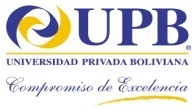 FORMULARIO DE EVALUACIÓN DOCENTE EN AULA POR PARES ACADÉMICOSRealización de exámenes escritosFORMULARIO DE EVALUACIÓN DOCENTE EN AULA POR PARES ACADÉMICOSRealización de exámenes escritosFORMULARIO DE EVALUACIÓN DOCENTE EN AULA POR PARES ACADÉMICOSRealización de exámenes escritosFORMULARIO DE EVALUACIÓN DOCENTE EN AULA POR PARES ACADÉMICOSRealización de exámenes escritosFORMULARIO DE EVALUACIÓN DOCENTE EN AULA POR PARES ACADÉMICOSRealización de exámenes escritosFORMULARIO DE EVALUACIÓN DOCENTE EN AULA POR PARES ACADÉMICOSRealización de exámenes escritosFORMULARIO DE EVALUACIÓN DOCENTE EN AULA POR PARES ACADÉMICOSRealización de exámenes escritos1Explica a los estudiantes las reglas para el examen Explica a los estudiantes las reglas para el examen SÍNO2Explica a los estudiantes cual es el material autorizado para rendir el examen Explica a los estudiantes cual es el material autorizado para rendir el examen SÍNO3Explica el examenExplica el examenSÍNO4Cuida que los estudiantes mantengan una distancia adecuada entre ellosCuida que los estudiantes mantengan una distancia adecuada entre ellosSÍNO5En caso de que haya muchos estudiantes en aula, prepara al menos dos pruebasEn caso de que haya muchos estudiantes en aula, prepara al menos dos pruebasSÍNO6Los estudiantes guardan todo el material no autorizado debajo de su asiento o bajo la pizarraLos estudiantes guardan todo el material no autorizado debajo de su asiento o bajo la pizarraSÍNO7Los teléfonos celulares o equipos electrónicos no autorizados están guardados dentro los bolsos o mochilasLos teléfonos celulares o equipos electrónicos no autorizados están guardados dentro los bolsos o mochilasSÍNO8Durante el examen, los estudiantes no llevan audífonos ni usan gorros, gafas de sol u otros elementos que dificulten el control del profesorDurante el examen, los estudiantes no llevan audífonos ni usan gorros, gafas de sol u otros elementos que dificulten el control del profesorSÍNO9Se mantiene de pie durante el examen y pasea por el aula durante su realizaciónSe mantiene de pie durante el examen y pasea por el aula durante su realizaciónSÍNO10Atiende las consultas de los estudiantes sin permitirles levantarse de su asientoAtiende las consultas de los estudiantes sin permitirles levantarse de su asientoSÍNO11Mantiene un clima de control y disciplinaMantiene un clima de control y disciplinaSÍNOTOTAL:TOTAL:SÍNONombre del docente evaluado:Nombre del docente evaluado:Nombre de la materia:Nombre de la materia:Nº de estudiantes en aula:               Nombre del evaluador:Nº de estudiantes en aula:               Nombre del evaluador:Campus, fecha y hora de aplicación:Campus, fecha y hora de aplicación: